.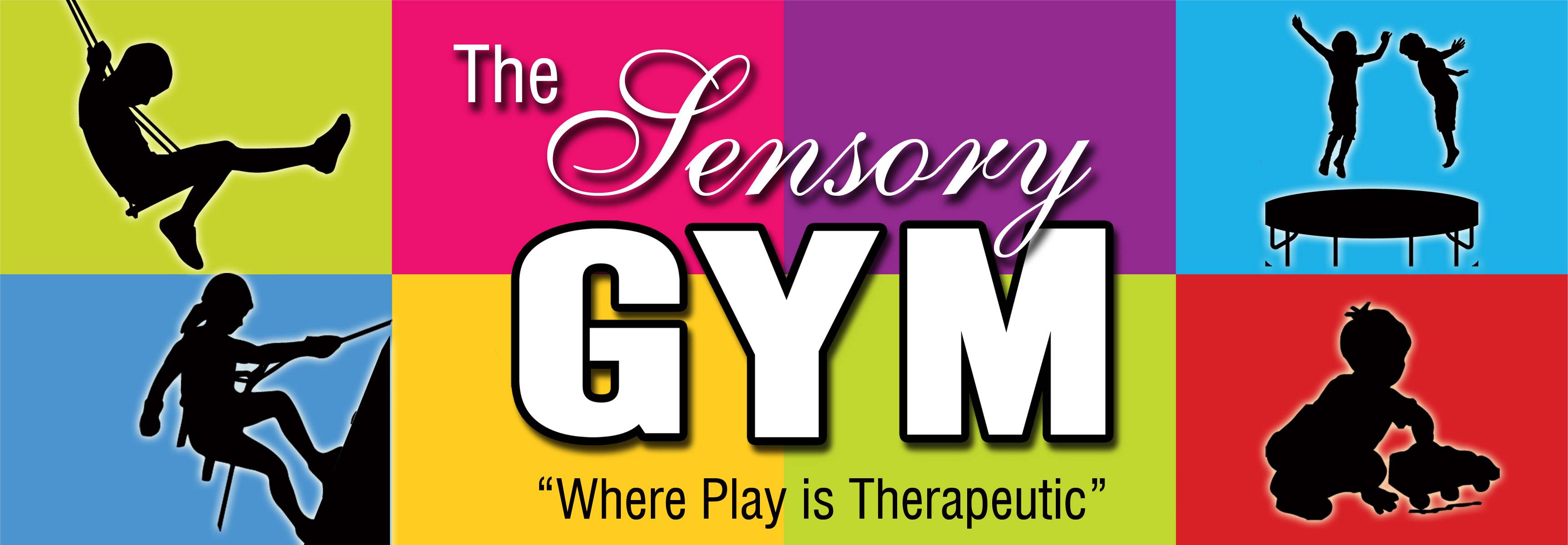 6307 N.9th Ave., suite 9-10 Pensacola, Fl 32504 January 2020(850)542-4203www.pensacolasensoryplay.comSun.Mon.Tue.Wed.Thu.Fri.Sat.1234       Closed Happy New Year Sensory Day Playdough/slimeB.F.FFridaysBring a Friend Friday (B1G1)567891011SnowflakeSensory story timeSENSORY DAYShaving creamB.F.FFridaysBring a Friend Friday (B1G1)Parents Day out10am-1pm lunch provided12131415161718SpiderwebSensory Story timeART/ CRAFT DAYPainting B.F.F Friday til 5Parents Night out5:30-8:30pm19202122232425Spaghetti and meatball sensory story timeField TripAt 10SENSORY DAYPaper day B.F.FFridaysBring a Friend Friday (B1G1)Event still in the works and will be announced on Facebok!262728293031Bubble wrap sensory story timeART/CRAFT DAYCalming JarsB.F.FFridaysBring a Friend Friday (B1G1)NotesEvery Monday is sensory story time at 10am, sensory story time isn’t like regular sit and listen, we try to bring the story to life with songs, movement, crafts, sensory bins or interactive play. On Thursdays we have either Sensory day, Art or Crafts (we will have some fun with messy or not so messy interactive fun) we will use our hands, we will paint, work on fine motor skills and so much moreFridays this month is B.F.F DAY, bring a friend and have some fun, it is Buy 1 Get 1 Free!!! For our yellow highlighted days be on the lookout for more info on our FACEBOOK Page thesensorygym@pensacolasensorygym 